Prijedlog godišnjeg izvedbenog kurikuluma za Francuski jezik u 4. razredu osnovne škole za školsku godinu 2021./2022.NAPOMENA: Učitelj u planiranju nastavnog procesa polazi od kurikulumskoga pristupa poučavanja. 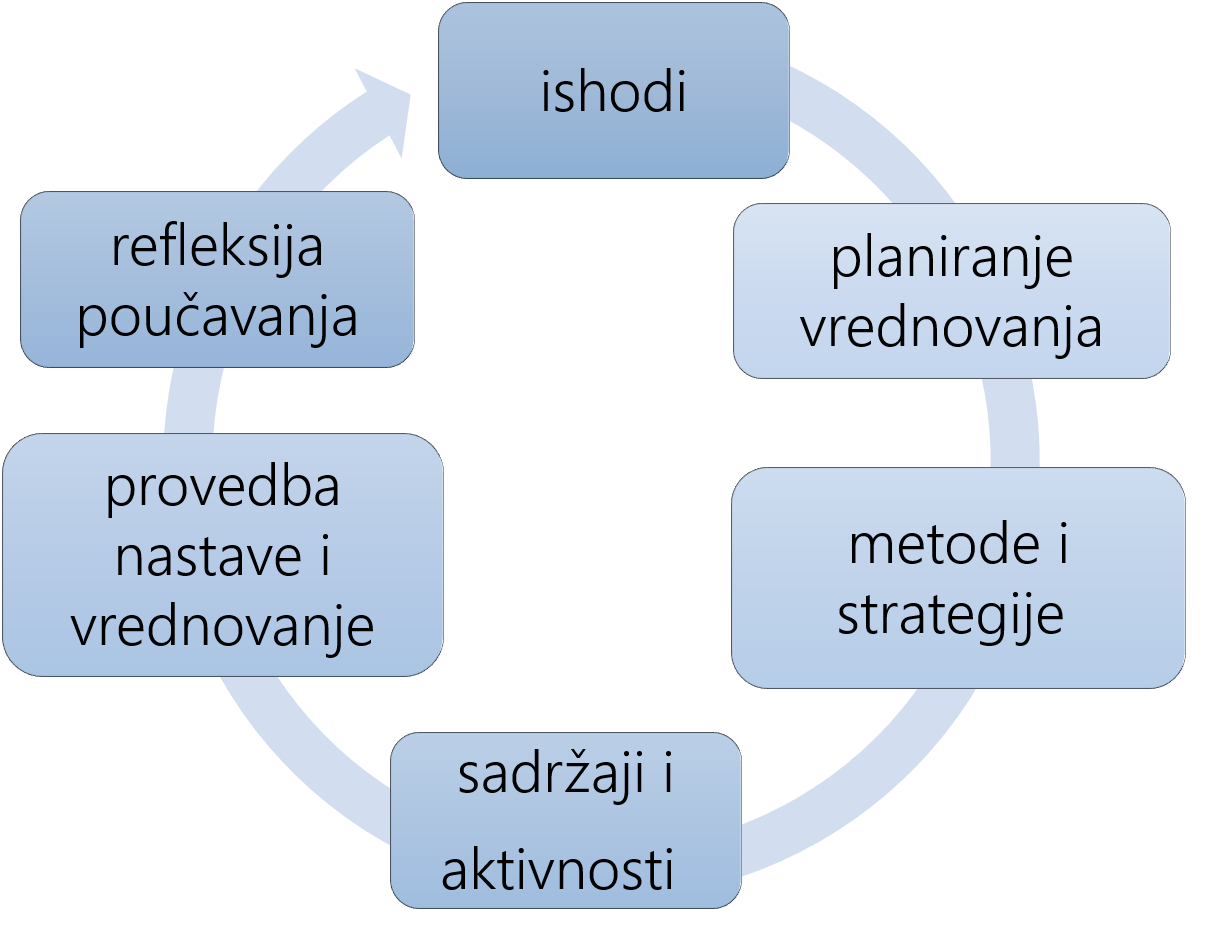 Vrednovanje za učenje, vrednovanje kao učenje i vrednovanje naučenog odvija se tijekom cijelog procesa učenja i poučavanja.PLANIRANJE TEMA PO MJESECIMA i TJEDNIMA – prijedlog : ODGOJNO-OBRAZOVNI ISHODI NA RAZINI PREDMETNOG KURIKULUMA  A. Komunikacijska jezična kompetencija  OŠ FJ (1) A.4.1. Učenik razumije vrlo kratki i vrlo jednostavni tekst u prilagođenome govoru.OŠ FJ (1) A.4.2. Učenik razumije vrlo kratki i vrlo jednostavni pisani tekst.OŠ FJ (1) A.4.4. Učenik piše vrlo kratki i vrlo jednostavni tekst na temelju predloška.OŠ FJ (1) A.4.4. Učenik govori kratke i jednostavne rečenice.OŠ FJ (1) A.4.5. Učenik sudjeluje u vrlo kratkome i vrlo jednostavnome vođenom razgovoru.B. Međukulturna komunikacijska kompetencija OŠ FJ (1) B.4.1. Učenik navodi osnovne sličnosti i razlike između vlastite i frankofonskih kultura.OŠ FJ (1) B.4.2. Učenik se koristi prikladnim obrascima ophođenja tipičnima za frankofonsku kulturu u poznatim situacijama.OŠ FJ (1) B.4.4. Učenik prihvaća različitosti i prepoznaje vrijednosti skladnih međuljudskih i međukulturnih odnosa.C. Samostalnost u ovladavanju jezikom OŠ FJ (1) C.4.1. Učenik primjenjuje jednostavne strategije za slušanje i čitanje. OŠ FJ (1) C.4.2. Učenik primjenjuje jednostavne strategije za pisanje i govorenje. OŠ FJ (1) C.4.4. Učenik se koristi jednostavnim izvorima informacija na ciljnome jeziku.MEĐUPREDMETNE TEME  Prijedlog   Učiti kako učiti Građanski odgoj Osobni i socijalni razvoj Održivi razvoj Poduzetništvo Zdravlje Uporaba informacijske i komunikacijske tehnologije       PREDMETNE TEME                                                                                          OKVIRNI BROJ SATI PO TEMI        prijedlog                                                                                                                            prijedlog                                                            MEĐUPREDMETNA POVEZANOST      prijedlogHrvatski jezik MatematikaPriroda i društvoStrani jezici Glazbena umjetnost Likovna umjetnostTjelesna i zdravstvena kulturaVjeronaukMJESEC9.10.11.12.1.2.4.4.5.6.REDNI BROJ TJEDNA1./3.4./8.9./12.13./15.16./ 18.19./21.22./25.26./.28.29./32.33./35.TEMATEMATEMATEMATEMATEMATEMATEMATEMATEMATEMAPovratak u školu (ponavljanje gradiva 3. razreda)                                            Moj radni tjedanMoji prijateljiMoj grad/mjesto/seloSport, glazba i slobodno vrijemeMoje tijeloZdravo se hranim …Projektne temePraznici i  blagdani                       Poveznice na predmetne kurikulumeEngleski jezik OŠ/GM Glazbena kultura i Glazbena umjetnost OŠ/GMHrvatski jezik OŠ/GMInformatika OŠ/GMIslamski vjeronauk OŠ/GMKatolički vjeronauk OŠ/GMLikovna kultura i Likovna umjetnost OŠ/GMMatematika OŠ/GM/SSŠNjemački jezik OŠ/GMPravoslavni vjeronauk OŠ/GM Priroda i društvo OŠTalijanski jezik OŠ/GMTjelesna i zdravstvena kultura OŠ/GM 